Reparto di Chirurgia 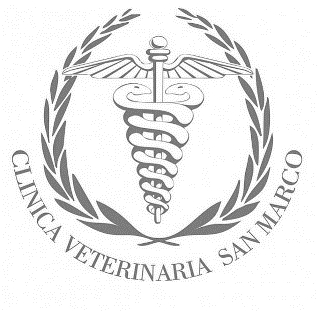 Internship annuale (6+6 mesi)San Marco Clinica e Laboratorio  - Veggiano (Padova)Direttore del percorso: Dott. Frizzi MassimoCollaboratori: Dott. Giovanni De Fanis, Dott. Davide Costa, Dott. Nicola de Quarto. Introduzione: la chirurgia è una materia vasta e difficile, che comprende numerose branche e specializzazioni, talvolta molto differenti tra loro. Essendo una disciplina pratica, richiede una curva di apprendimento molto lunga ed impegnativa ed un aggiornamento continuo come e più che in altri ambiti della medicina veterinaria. Un chirurgo non finisce mai di imparare nuove tecniche e nuovi accorgimenti anche se e’ molto esperto e con una lunga carriera alle spalle. Requisiti fondamentali per praticare questa disciplina sono una minuziosa conoscenza dell’anatomia, più che per qualsiasi altra figura professionale, una grande abilità manuale, una spiccata capacità di concentrazione e resistenza allo sforzo, sia fisico che mentale (sovente il lavoro dura molte ore). Inoltre e’ necessaria prontezza di riflessi e capacità di reggere situazioni di stress intenso e prolungato. Infine, un chirurgo non deve limitarsi alla mera conoscenza tecnica ma deve essere in grado di districarsi agevolmente tra le diverse discipline che compendiano il suo lavoro, quali diagnostica per immagini (radiologia in primis ma anche RM, TC, ecografia, endoscopia…), medicina d’urgenza, neurologia ed ultima, ma non meno importante, anche medicina interna generale. Lo scopo del chirurgo non si limita alla semplice esecuzione dell’intervento chirurgico ma mira alla risoluzione della patologia ed al benessere del paziente. Questo richiede una conoscenza della Medicina Veterinaria che va oltre il semplice lavoro tecnico e di abilità’ manuale. In sintesi la chirurgia è l’evento ultimo di un percorso diagnostico multidisciplinare che implica vasta preparazione, capacità di affrontare lo stress fisico e mentale, capacità di prendere decisioni al contempo rapide ed ottimali perchè da esse dipende la sopravvivenza del paziente.Obiettivi:  Ottimizzare le conoscenze dei seguenti argomenti: anatomia, principi di asepsi ed antisepsi, metodi di disinfezione e sterilizzazione, basi teoriche delle infezioni chirurgiche e della profilassi/ terapia antibiotica, strumentario chirurgico di base e specialistico, principali materiali di sutura (caratteristiche ed utilizzo ), valutazione pre-operatoria e post- operatoria del paziente chirurgico, allestimento della sala operatoria e preparazione del personale assistente di sala, preparazione del paziente chirurgico, preparazione dell’equipe chirurgica, preparazione del campo operatorio, manipolazione, preparazione e conservazione del materiale chirurgico. Corretta esecuzione della visita generale, della visita ortopedica e della visita neurologica. Corretta esecuzione e valutazione dell’esame radiografico riguardante le principali malattie scheletriche e dell’apparato locomotore.Corretta interpretazione delle immagini di R.M., T.C. ed ecografia riguardanti le principali malattie scheletriche, teno-muscolari e le più comuni malattie neurologiche di interesse chirurgico (in collaborazione con il reparto di Diagnostica per Immagini).Corretto trattamento delle ferite cutanee a breve e lungo termine Corretta esecuzione degli interventi chirurgici di base dell’apparato genito-urinario (orchiectomia cane/gatto, ovariectomia/ovarioisterectomia cane /gatto, cistotomia)Corretta esecuzione degli interventi chirurgici di base dell’apparato tegumentario (suture cutanee, otoematoma, igroma del gomito, plastiche cutanee, lembi di trasposizione, lembi liberi, lembi assiali, mastectomia regionale e totale, biopsie cutanee) Corretta esecuzione degli interventi chirurgici di base dell’apparato gastroenterico (gastrotomia/ gastrectomia, gastropessi circumcostale ed incisionale, enterotomia, enterectomia, biopsia intestinale a tutto spessore)Corretta esecuzione delle principali procedure di amputazione (arto anteriore, arto posteriore, caudectomia, conchectomia)Corretta esecuzione di interventi vari di frequenza comune quali splenectomia, tiroidectomia, biopsie epatiche, ernia ombelicale, ernia inguinale, ernia perineale, ernia diaframmatica ecc.Corretta metodologia di applicazione di drenaggi vari, sondini alimentari, cateteri venosi centrali ecc. Introduzione alla chirurgia specialistica (il candidato, dopo i primi sei mesi, sarà incoraggiato a seguire procedure specialistiche di suo interesse riguardanti una/due branche specialistiche a scelta tra chirurgia ortopedica, chirurgia oncologica, chirurgia mini-invasiva, neurochirurgia, chirurgia toracica, chirurgia vascolare, chirurgia specialistica dell’apparato genito-urinario ecc.)  Requisiti richiesti ai candidati:1) Laurea in medicina veterinaria.2) Abilitazione all’esercizio della professione.3) Buona conoscenza della lingua inglese, necessaria per la lettura dei testi ed articoli.4) Una precedente esperienza professionale, particolarmente se orientata alla chirurgia oppure un tirocinio rotazionale in struttura riconosciuta e/o presso la CVSM rappresenteranno un elemento favorente.Sede dell’intership: Reparto di Chirurgia della Clinica Veterinaria San Marco Sezione didattica della Clinica Veterinaria San Marco Sala autopsie della Clinica veterinaria San MarcoProgramma del percorso: Il percorso prevede attività clinica e chirurgica in affiancamento ad un chirurgo strutturato, con funzioni di assistente-chirurgo e partecipazione attiva agli interventi chirurgici. E’ prevista una parte teorica costituita da: 1)Lezioni frontali per macro/micro-argomenti (vedi sezione obbiettivi)  2)Journal club (lettura e discussione di articoli delle seguenti riviste: VCOT, Veterinary Surgery, JAVMA, JSAP,   JFMS) 3)Presentazione e discussione di casi da parte dei chirurghi strutturati 4)Wet-lab in sala autopsie  5)Accesso agli eventi formativi San MarcoSi precisa che le suddette attività avranno una frequenza variabile, da decidersi contestualmente, in base all’attività clinica e chirurgica, che avrà comunque la priorità.Orari attività: Attività diurna: dalle 9.00 alle 21:00 (interventi chirurgici, visite cliniche, esecuzione rx, ecc)  Attività notturna di pronto soccorso: dalle 21:00 alle 9:00 (interventi chirurgici in affiancamento al chirurgo strutturato di turno)Informazioni generali: Il percorso prevede una durata di 12 mesi con possibilità’ di fermarsi dopo 6 mesi qualora il candidato non voglia o non abbia la possibilità’ di proseguire l’internship. La scelta di completare il percorso sino ai 12 mesi viene incoraggiata e costituisce elemento di scelta preferenziale tra i candidati, soprattutto se nota prima dell’inizio del percorso medesimo. In ogni caso al candidato e’ fatto obbligo di comunicare per tempo la scelta di interrompere il percorso dopo soli 6 mesi (ove si intenda con almeno 2 mesi di anticipo). Lo staff del dipartimento di chirurgia della CVSM si riserva, a sua volta, di interrompere il percorso qualora il candidato non mostri attitudine ed impegno adeguati o venga meno ai suoi obblighi verso lo staff e la clinica.  I candidati saranno due per turno, in modo da assicurare loro un’alta frequenza di attività pratica. Essi avranno l’obbligo di frequentare la clinica durante gli orari diurni sopra elencati e di assistere i chirurghi strutturati sia nelle attività principali che in quelle collaterali (ferristica, preparazione pazienti, referti, assistenza al reparto degenza ecc.) E’ fatto loro obbligo, inoltre, di assistere il chirurgo strutturato di turno durante la notte e nei giorni festivi, suddividendosi sia le notti che i week-end e le festività. Tutte le assenze dovranno essere decise contestualmente in accordo con il direttore del percorso e, ove possibile, comunicate in anticipo.  Sono previsti atti cartacei sui principali argomenti trattati. Sono altresì previste verifiche di apprendimento durante il percorso, i cui risultati serviranno unicamente per valutare l’efficacia dell’apprendimento stesso e per ottimizzare i metodi di lavoro, a misura del singolo candidato.Contatti Per informazioni di ordine praticoGandolfo Barberi3404106787 - eventi@sanmarcovet.it